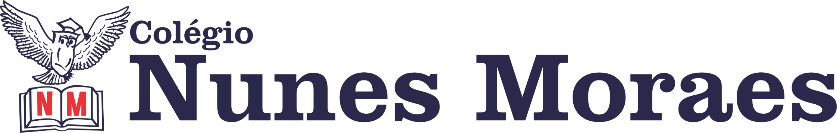 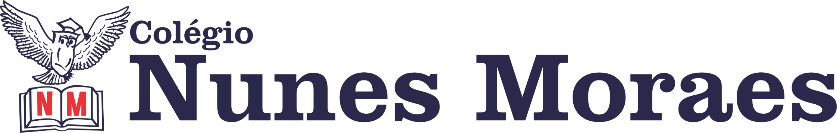 DIA: 14 DE OUTUBRO DE 2020 - 4°ANO E.FOlá, querido(a) aluno(a)!1ª AULA: PORTUGUÊS   Aula de Português – Livro de Gramática Capítulo 35: Preposição. Págs.: 279 a 283.Objetivos de conhecimento: Análise linguística/semiótica: Preposição.Aprendizagens essenciais: Diferenciar, reconhecer e grafar corretamente o emprego de diferentes preposições em frases.LINK DA AULA: https://youtu.be/pzz3Qg3QzR0 ROTEIRO DA AULA:Preposição: Leitura e explicação da atividade de sala. Págs.: 279 a 283;Tempo para concluir a atividade de sala e tirar dúvidas pelo whatsapp com a professora.2ª AULA: MATEMÁTICA   Capítulo 13: Comparar e operar com frações. Objeto de conhecimento:Adição e subtração de frações com denominadores iguais;Representação de frações;Comparação entre frações.Aprendizagens essenciais: Resolver situações-problema que envolvam os significados das frações como relação parte-todo e como divisão, usando diferentes estratégias. Adicionar e subtrair frações de mesmo denominador.Comparar frações menores que a unidade pela observação de representações gráficas e de regularidades nas escritas numéricas. (EF04MA09).Link da aula: https://youtu.be/aqt0Z4bUjmM Atividades propostas: 1. Explicação e resolução das questões das páginas:  caderno suplementar: pág. 34 à 36 (questões 1 à 7). 2. Atenção: Hoje não teremos atividade de casa! 3. Envio de fotos das atividades e retirada de dúvidas no WhatsApp. 4. Fazer atividade do Portal SAS (EUREKA) referente ao capítulo 13. Boa aula! Bons Estudos!3ª AULA: CIÊNCIAS  Aula de Ciências – Capítulo 13: Doenças causadas por microrganismos.  Págs.:56 a 59. Objetivos de conhecimento: Seres causadores de doenças.Aprendizagens essenciais: Propor a partir do conhecimento das formas de transmissão de alguns microrganismos (vírus, bactérias e protozoários), atitudes e medidas adequadas para prevenção de doenças a eles associadas.LINK DA AULA: https://youtu.be/qsqQJRFLAU4 ROTEIRO DA AULA:+Atitude: Responsabilidade: Leitura e explicação da atividade proposta. Págs.:56 e 57;Para relembrar: Rever os conteúdos estudados ao longo do capítulo 13. Págs.:58 e 59;Tempo para concluir a atividade de sala e retirada de dúvidas pelo whatsapp com a professora.4ª AULA: GEOGRAFIA Capítulo 13: A circulação de mercadorias e o comércio.Objeto de conhecimento: Produtos consumidos dentro e fora dos países.O comércio entre o Brasil e o mundo. Rede de transportes. Aprendizagens essenciais: Reconhecer as especificidades e analisar a interdependência do campo e da cidade, considerando fluxos econômicos, de informações, de ideias e de pessoas. (EF04GE04);Descrever e discutir o processo de produção, circulação e consumo de diferentes produtos. (EF04GE08)Link da aula:  https://youtu.be/Wao0iO9M7TI Atividades propostas: 1. Leitura e explicação de conteúdo do tópico “Produtos consumidos dentro e fora dos países” página 150 e 151.  2. Leitura e explicação de conteúdo do tópico “O comércio entre o Brasil e o mundo” página 151. 3. Resolução de atividade de classe: pág. 149 (questões 1 a 4) e página 152 e 153 (questões 1 à 4).  4. Retirada de dúvidas no WhatsApp. Boa aula! Bons Estudos!